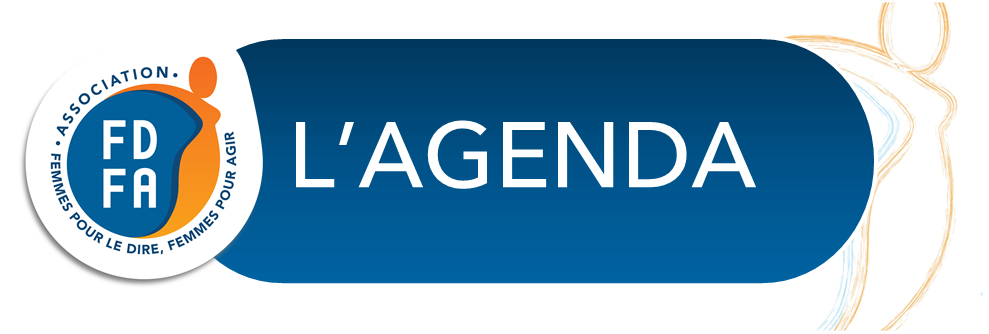 L’EDITOPlacé sous le signe de l’engagement pour les droits des femmes, ce mois de mars a été particulièrement intense pour notre association.FDFA a été tour à tour intervenante, participante, organisatrice, force de proposition pour défendre les droits des femmes en situation de handicap.Des interventions à Cherbourg, au Havre, à Bobigny, à Evreux. Des stands tenus pour parler des actions et des activités de FDFA sur le parvis de l’Hôtel de Ville de Paris, à Clichy-la-Garenne, à Savigny-le-Temple. Une rencontre avec CERMI Femmes, fondation espagnole de femmes en situation de handicap, pour réfléchir ensemble à des actions communes pour promouvoir la place des femmes handicapées dans l’espace européen.Et surtout, notre grand colloque « Les femmes handicapées et le sport : empowerment ! » qui s’est tenu le 14 mars sous le marrainage de Marie-Amélie Le Fur, athlète paralympique et présidente du comité paralympique et sportif français. C’était la première fois que FDFA abordait cette question du sport au regard du handicap et du genre. Malgré un public plus que clairsemé, nous avons assisté à une journée très riche en rencontres et échanges, avec des interventions de haut niveau et des témoignages de sportives handicapées passionnants.Nous allons continuer à porter cette question de la pratique sportive et de ses effets sur l’autonomisation et le pouvoir d’agir des femmes handicapées : bon nombre des intervenant.es de la journée souhaitent nous accompagner et apporter leur expertise dans cette réflexion. Enfin, une grande enquête sur les attentes et revendications des femmes handicapées dans le cadre du grand débat national a été lancée par notre association et les résultats ont été publiés le 15 mars sous forme de cahier de doléances intitulé « Nous, femmes handicapées, avons un mot à vous dire ! ». Ce cahier a été adressé à Sophie Cluzel, secrétaire d’Etat en charge des personnes handicapées, à Marlène Schiappa, secrétaire d’Etat en charge de l’égalité femmes-hommes et de la lutte contre les discriminations ainsi qu’à Anne Hidalgo, Maire de Paris, et Hélène Bidard, adjointe à la Maire de Paris en charge de la lutte contre les discriminations, de l’égalité femmes-hommes et des droits humains. Encore un nouveau chapitre ajouté au grand livre des actions de FDFA en faveur des femmes handicapées.Bien entendu, nous ne nous arrêterons pas en si bon chemin et vous donnons rendez-vous le 18 mai au local associatif à 10h30 pour l’Assemblée Générale Annuelle de FDFA suivie d’un repas pris en commun, à la fortune du pot…[* sommaire]ECOUTE VIOLENCES FEMMES HANDICAPEES – 01 40 47 06 06Les permanences ont lieu tous les lundis de 10h à 13h, et de14h30 à 17h30, et tous les jeudis de 10h à 13h. Notre numéro d’appel à ne pas oublier et à diffuser partout :01 40 47 06 06SOLIDARITE !Je navigue avec LiloNous avions soumis l’an dernier à Lilo, le moteur de recherche solidaire, un projet à faire financer par les internautes.Ce projet a été retenu et est désormais entré dans la phase de sélection, dernière étape avant la phase publique. Vous pouvez désormais nous financer gratuitement en utilisant Lilo pour vos recherches quotidiennes !Pour découvrir ce nouveau moteur et nous financer gratuitement, c'est très simple :Se rendre sur http://www.lilo.org/?utm_source=ecoute-violences-femmes-handicapees  pour utiliser le moteur de recherche Lilo.Cumuler au minimum 50 gouttes d'eau.Aller sur la fiche projet http://www.lilo.org/fr/ecoute-violences-femmes-handicapees/?utm_source=ecoute-violences-femmes-handicapees et verser au minimum 50 gouttes d'eau la première fois que vous nous versez vos gouttes d'eau (les fois suivantes, c'est à souhait).Faire ses recherches au quotidien avec Lilo pour gagner des gouttes d'eau.Reverser régulièrement ses gouttes d'eau, en se rendant directement sur la fiche projet http://www.lilo.org/fr/ecoute-violences-femmes-handicapees/?utm_source=ecoute-violences-femmes-handicapeesSimple à installer, Lilo fonctionne aussi bien sur PC que sur tablette et smartphone. Pour les tablettes et smartphone, il suffit d’installer l’application.Sur PC, tout vous est expliqué pas à pas sur https://www.lilo.org/fr/ : il suffit de cliquer sur « Choisir Lilo comme moteur de recherche ».Enfin, pour celles et ceux qui éprouveraient des difficultés à installer et utiliser Lilo, les ateliers numériques du lundi après-midi vous attendent ! Merci d’utiliser Lilo pour vos recherches. Merci de diffuser le plus largement possible l’information. C’est en créant une importante communauté d’internautes utilisant Lilo que nous pourrons soutenir efficacement notre projet !Bonne navigation avec Lilo. [* sommaire]LE COIN DES BENEVOLESRelevé d’heures de bénévolat – déclaration mensuelleVous participez activement aux actions de l’association Femmes pour le Dire, Femmes pour Agir – FDFA en étant bénévole.Nous vous remercions de votre engagement et de votre don de temps qui permettent à notre association de faire avancer et progresser la citoyenneté des femmes en situation de handicap.Comme vous le savez, afin de simplifier la collecte et la compilation des heures effectuées par chaque bénévole, nous avons créé un outil collaboratif : le formulaire en ligne !Nous vous invitons à déclarer les heures de bénévolat que vous avez effectuées à la fin de chaque mois sur : https://webquest.fr/?m=62899_heures-de-benevolat-2019Pour toute question sur ce formulaire, merci de contacter Emilie, l’administratrice qui se charge de compiler les données : emiliefdfa@gmail.comLe Baromètre d’opinion des bénévoles 2019Depuis 2008, Recherches et Solidarités donne chaque année la parole aux bénévoles, pour mieux les connaître, suivre les évolutions du bénévolat et aider les associations à s’y adapter.Vous êtes bénévole dans une association, quelle que soit votre responsabilité et quel que soit votre rythme d’intervention, prenez la parole ! Vous souhaitez contribuer à cette démarche nationale et diffuser le lien dans vos réseaux ? Participez à l’enquête nationale : http://enquetesv2.recherches-solidarites.org/detail/BOB-2019/Samedi 27 avril – Formation des bénévolesLe samedi 27 avril à 10h, vous retrouverez notre cycle d'accompagnement, de discussion et de sensibilisation mensuelle des écoutantes et des bénévoles. Ce temps sera suivi d'un repas à partir de 13h et de l'atelier Création Loisirs à partir de 14h.[* sommaire]LES PERMANENCESPermanence socialeChantal, assistante de service social et Laure, médiatrice, vous recevront sur rendez-vous pendant la permanence sociale le mercredi3 avril2019, de 14h30 à 16h30.Merci de vous inscrire auprès de Marie : marie.conrozier@fdfa.fr // 01 43 21 21 47Permanence juridiqueCatherine, avocate, vous recevra sur rendez-vous uniquement les jeudis18 et 25 avrilentre 14h et 16h.Merci de vous inscrire auprès de Marie : marie.conrozier@fdfa.fr // 01 43 21 21 47Ecoute en présentielDeux écoutantes proposent de vous recevoir deux fois par mois sur rendez-vous. Prochaines dates les lundis 1er et 15avril à 17h15Merci de vous inscrire auprès de Marie : marie.conrozier@fdfa.fr // 01 43 21 21 47Ecrivaine publiqueLa permanence de l’écrivaine publique se tiendra les lundis 8 et 29 avril 2019de 11h à 13h, sur rendez-vous.Merci de vous inscrire auprès de Marie : marie.conrozier@fdfa.fr // 01 43 21 21 47Une oreille attentiveNeusa prend quelques jours de repos en avril. Le prochain rendez-vous de l’oreille attentive se tiendra en mai.[* sommaire]LES ATELIERSNous vous rappelons que les ateliers sont ouverts aux adhérent.es à jour de leur cotisation 2019.Les inscriptions se font auprès de Marie au 01 43 21 21 47 ou par courriel : secretariat@fdfa.fr. Merci de vous inscrire pour participer ! Nouveau : Ateliers vie amoureuse, affective et sexuelleLe Réseau Santé Périnatal Parisien (RSPP) organise avec FDFA 3 ateliers autour de la vie amoureuse, affective et sexuelle des femmes handicapées. L’objectif principal de ces ateliers est de renforcer l’empowerment des femmes handicapées à opérer leurs propres choix en matière de vie sexuelle et reproductive.Ces ateliers se tiendront au local associatif.Dernière date le vendredi 19 avrilde 14h30 à 16h30.Ajouter à l’agenda : Vie amoureuse, affective et sexuelle - 19 avrilNouveau : PhotographieAprès un long temps de sommeil, l’atelier Photographie revient à la vie.Une thématique, une chasse à l’image, une aide technique : venez vous exprimer avec l’image.Mélody vous attend le vendredi 26 avril à 14h30 au local associatif pour une séance consacrée au shooting photo et aux retouches.N’oubliez pas de prendre votre appareil photo, votre smartphone, votre tablette !Ecriture à visée mieux-êtreUn moment pour soi… avec les autres ! Atelier animé par Isabelle MarteletEcrire par jeu, écrire par plaisir, déposer ses idées sur le papier.Cela vous tente ?Oui, alors lancez-vous avec l'atelier dans l'acte ludique d'écrire...Ici chacun.e écoute, imagine, crée et le stylo s'agite, hésite, se tait.Pas de jugement, mais la joie de s'exprimer et du partage de lire ensuite ses écrits.A la clé ?Alléger le poids des choses, lâcher prise, échapper à l’emprise du temps, reprendre confiance, se réconcilier avec ses souvenirs…Et si c’était possible avec un simple stylo et une feuille ?Venez le découvrir à l'atelier d'écriture.Nombre de participantes limité à 6 : inscription obligatoireProchain atelier le samedi 13 avril ! Inscrivez-vous.Théâtre et improvisationManon, comédienne et danseuse, vous donne rendez-vous une fois par mois pour un atelier Théâtre et Improvisation.Ce nouvel atelier est placé sous le signe de la bienveillance et vous propose des exercices ludiques, la découverte de textes, de scènes…Il est ouvert à toutes et à tous. Les bénévoles sont les bienvenu.e.s.Prochain atelier le jeudi 25avril de 14h30 à 16h30SOS CoutureL’atelier d’Estebania reprend ! Venez avec vos petits points à faire : Estebania vous attend les mardis 9 et 23 avril à partir de 15h00.Le café des livresPourquoi lire ? Partez en voyage au pays enchanté des mots et laissez-vous surprendre : Béryl vous ouvre les portes de la bibliothèque. Ce nouvel atelier s’adresse à tou.te.s les passionné.es des livres mais aussi à toutes celles et ceux qui n’ « osent » pas.Au programme : - découverte de textes d’hier et d’aujourd’hui, d’ici et d’ailleurs : lectures à haute voix- café littéraire : venez partager vos coups de cœur du mois - choix libre de thèmes pour échanger livres et idéesBéryl vous donne rendez-vous, autour d’un thé/café et de petits gâteaux, une fois par mois le jeudi après-midi. Venez découvrir comment le temps des livres peut agir sur nos vies !Prochain atelier :jeudi 11 avril de 15h à 16h30Atelier de médiation artistique – Soyons les artistes de notre vie !Au sein de l’atelier de médiation artistique, venez découvrir vos talents, cultiver votre créativité personnelle et expérimenter différentes matières : peinture, encres, pastels, fusain, terre, collages… Des propositions précises et ouvertes vous permettront de vous découvrir autrement.Pour cela nul besoin de savoir dessiner, d’avoir ou non des aptitudes « artistiques ». Nous nous appuyons sur le potentiel que chacune a enfoui au plus profond d’elle-même et toutes les propositions sont adaptées quels que soient votre singularité, vos difficultés ou votre handicap. Prochains ateliers : mercredis3 et 17 avrilde 14 h 30 à 16 h 30Merci de vous inscrire. Les inscriptions nous permettent d’anticiper sur les besoins de matériel pour l’atelier !Une participation de 3 € sera demandée pour l’achat de matériel.Atelier Beauté & Bien-êtreChantal, socio-esthéticienne, vous donne rendez-vous pour un atelier autour des soins des mains.Prochain atelier le jeudi 18 avril de 14h30 à 17h.Créations LoisirsL’atelier Créations Loisirs a lieu chaque mois, le dernier samedi du mois, de 14h à 16h.Au programme : calligraphieProchain atelier le samedi 27 avril.Jardin Littéraire – atelier lectureVenez échanger autour d’un.e auteur.e, d’une œuvre, d’un univers littéraire, d’une époque !Venez discuter, confronter vos idées, passer un moment stimulant !Alain Piot assure l’animation, Anne de Réals la coordination.Inscription auprès d’Anne de Réals : anne.de-reals@orange.frProchain atelier le lundi 13 mai de 18h à 19h30 Livre : Fendre l’armured’Anna Gavalda, J’ai Lu - 2018Do you speak English ? – atelier de conversation en anglaisGillian Barratt propose aux adhérentes et adhérents un atelier de conversation en anglais un samedi après-midi une fois par mois, dans le local de l’association.Prochain atelier le samedi6 avrilde 15h à 17h.Atelier informatiqueMichel et Boris, qui animent les ateliers numériques et informatiques, vous attendent chaque lundi.Questions/réponses PC, tablette, smartphone :L’inscription préalable pour la séance est obligatoire. Les 4 premières inscrites pourront venir poser leur(s) question(s). Lors de l’inscription par email ou par téléphone, la question devra être formulée. Exemple de questions : comment faire pour lire mes emails sur mon nouveau PC, comment installer des applications sur mon smartphone, comment sauvegarder mes photos sur le cloud…Initiation à l’informatique et à la bureautique – PC, tablette, smartphoneCes séances vous aideront à prendre en main vos matériels et à découvrir leurs fonctionnalités.Les ateliers se tiendront les lundis 1er, 8, 15 et 29 avril de 15h à 17h30. Attention : pas d’atelier le lundi 22 avril, lundi de Pâques.[* sommaire]FDFA VOUS DONNE RENDEZ-VOUSMercredi 17 avril – 2ème journée de sensibilisation au handicap pour tous – Mairie du 15ème arrondissement – de 14h30 à 17h30FDFA sera présente avec un stand présentant ses actions et activités en faveur des femmes en situation de handicap.Samedi 18 mai 2019 – Assemblée Générale Ordinaire Annuelle de FDFA – local associatif – de 10h30 à 12hL’Assemblée générale annuelle de FDFA se tiendra le samedi 18 mai 2019 à partir de 10h30 au local de l’association – 2, rue Aristide Maillol – 75015 PARIS afin de délibérer sur l’ordre du jour suivant :1.	Approbation du rapport moral 20182.	Approbation du Rapport financier 20183.	Approbation du Budget prévisionnel pour 20194.	Ratification de démissions5.	Renouvellement et remplacement de mandats d’administratrices et administrateursLa convocation vous sera adressée par courriel ou courrier dans les prochains jours, avec l’appel à candidature, l’ordre du jour et le pouvoir en cas d’impossibilité pour les adhérent.es d’assister à l’Assemblée.Nous vous rappelons que ne peuvent voter ou être éligibles que les adhérent.es à jour de leur cotisation 2019.L’Assemblée sera suivie d’un repas convivial à la fortune du pot.[* sommaire]APRES LE #8MARSRetours sur les actions menées par FDFAEuropeAu sein du Forum européen des personnes handicapées, le Comité Femmes a pour mission de promouvoir les droits des femmes handicapées dans les pays de l'Union européenne. Elle est présidée par Ana Peláez Narváez. Claire Desaint, vice-présidente de FDFA y a été élue en mars 2018.* Le 8 mars 2019, le Comité Femmes a publié un document sur "La santé et les droits sexuels et reproductifs des femmes et filles en situation de handicap", un problème majeur pour les filles et femmes handicapées qui n'ont bien du mal parfois à accéder à ces droits. Il est disponible sur le site.* Le Comité femmes publie désormais une newsletter, Women Voice, lettre d'information mensuelle consacrée aux questions relatives aux femmes en Europe.  Il s'agit d'un bulletin mensuel contenant des mises à jour sur les droits des femmes en Europe d'un point de vue handicapé et féministe. Le premier numéro fournit des informations sur les travaux du Comité CEDAW à Genève, des appels à la consultation de la Commission européenne sur l'égalité des sexes et l'égalité de rémunération, et quelques nouvelles d'Irlande et d'Espagne.Vous pouvez vous inscrire ici.Cette année, la Commission européenne organise une consultation sur la stratégie européenne du handicap 19-20 en faveur des personnes handicapées 2010-2020 (stratégie handicap 19-20 en word). Une  consultation en ligne est réservée aux ONG opérant dans l’Union européenne. FDFA va y répondre. La consultation des particuliers aura lieu en avril.63èmesession de la Commission du statut de la femme de l’ONUClaire Desaint, vice-présidente de FDFA, a participé à la 63èmesession de la CSW comme déléguée du gouvernement français, dans la délégation de la CLEF dont FDFA est membre.Le thème de 2019 était : l’accès des femmes aux services publics et à la protection socialeLa CLEF organisait deux événements parallèles :1. le mercredi 13 mars surLes Femmes en situation de vulnérabilité et accès aux services publics et à la protection sociale (en word) avec 3 focus :femmes en situation de handicap avec FDFA et WEIfemmes rurales : en France et en Ethiopie, avec Femmes solidaires et le Projet Kimbidalé en Ethiopiefemmes survivantes du viol comme arme de guerre, avec la fondation Mukwege.Claire Desaint intervenait dans le focus sur les femmes handicapées avec Stephanie Ortoleva, présidente fondatrice de Women Enabled International pour montrer les difficultés d’accès aux services publics des femmes et filles handicapées et faire des recommandations.Stephanie Ortoleva a rapporté deux obstacles à l’accès des femmes handicapées qui se sont produits lors de la session à l’ONU la veille :1/2 heure de discussion d’une femme handicapée pour entrer avec son chien guide, l’agent de sécurité ne voulait pas laisser entrer, il a fallu aller chercher quelqu’un d’autre pour qu’elle puisse entrer,une personne sourde n’a pu avoir une traduction en langage des signes ; prétexte : trop cher, alors que les associations elles le paient.Nous allons signer une lettre de protestation commune.Claire Desaint a aussi assisté à un événement parallèle sur la violence de genre et les droits sexuels et reproductifs des femmes et filles handicapées, organisé par Women enabled international.Elle a établi un bon contact avec Stephanie Ortoleva et l’association qu’elle a fondée qui forme les filles et femmes handicapées dans le monde afin qu’elles connaissent et défendent leur droits.La conférence Women Deliver, la plus grande conférence mondiale sur l'égalité des sexes et la santé, les droits et le bien-être des filles et des femmes aura lieu du 3 au 6 juin à Vancouver au Canada. Les filles et femmes handicapées auront-elles leurs intervenantes ? Qui peut y proposer une intervention ?Paris va ouvrir une Cité de l’égalité et des droits des femmesAnne Hidalgo, Maire de Paris, inaugurera mi-2019 une Cité de l’égalité et des droits des femmes au 9 rue de Vaugirard dans le 6èmearrondissement. Ce nouvel équipement public, symbole de l’engagement de la capitale en faveur de l’égalité femmes-hommes accueillera des activités associatives, sociales et culturelles.Ouverte vers l’extérieur, accessible à toutes et à tous, cette Cité sera un espace de partage d’expériences et de rencontres entre les entrepreneur.es, les expert.es de terrain et les professionnel.les du secteur. Pôle de ressources pour les citoyen.nes, elle accueillera des évènements culturels et universitaires, des colloques, tout en proposant des permanences d’associations, des services d’accès aux droits, un accueil de jour pour les femmes confrontées à des difficultés, ou encore des consultations en santé.« Ce sera un lieu de travail, d’accueil, de vie, de partage et de culture qui rendra visible le matrimoine historique, l’apport des femmes dans notre société, leurs combats contemporains, et dans le même temps un refuge pour les plus vulnérables », détaille Hélène Bidard, adjointe à la Maire de Paris en charge de l’égalité femmes-hommes.La Cité sera gérée en partenariat avec la Fondation des Femmes et localisée au 9 rue Vaugirard.[* sommaire]REPERE POUR VOUS2 avril – 7ème journée Parentalité et maladie psychique : handicap, autonomie et parentalité – Institut Paris Brune (26, boulevard Brune – 75014 PARIS)Cette journée, organisée par GHU Paris, abordera les thèmes du handicap, de l’autonomie et de la parentalité à travers les usagers, les professionnels habitués à accompagner toute femme porteuse de handicap quel qu’il soit et les couples en anténatal lors de l’annonce du handicap. L’objectif est de pouvoir réfléchir ensemble, croiser les regards, afin de faire évoluer la pratique.Inscriptions : m.djeffal@ghu-paris.fr et wachman@ghu-paris.frProgramme : https://www.santementale.fr/medias/userfiles/files/dossier/2018/ghu.pdfHello Handicap - salon en ligne de recrutement pour les travailleurs handicapés du 16 au 19 avril En partenariat avec l’Agefiph, l’Apec et Pôle Emploi, du 16 au 19 avril prochains, des milliers de recruteurs passeront des entretiens, sans se déplacer, par téléphone ou par chat avec des candidat.es en situation de handicap présélectionné.es de France entière.Pas besoin de se déplacer pour postuler et passer des entretiens.Il suffit juste de créer dès maintenant et gratuitement un compte sur le site :http://hello-handicap.fr[* sommaire]ACCESSIBILITERango est un produit électronique qui rend les cannes blanches intelligentes. Fixé sur une canne blanche traditionnelle, Rango est un dispositif qui émet des sons et  permet à son utilisateur de percevoir et d’éviter les obstacles qu’il croise. Il protège son utilisateur de la tête aux pieds et d’une largeur d’épaule. Rango constitue un véritable bouclier virtuel et intelligent qui vous protège en localisant les obstacles en trois dimensions et en identifiant ceux qui représentent un réel danger. Connecté à un smartphone et combiné avec les fonctionnalités de Wizigo, il est un compagnon de route qui permet à son utilisateur de se déplacer seul, facilement et en toute sécurité.La RATP et la SNCF vont l'homologuer. Il assistera aussi les déficients visuels lors des JO de 2024.Pour être averti.e de sa mise en service et faire une pré-commande, aller sur le site :www.gosense.com/fr/rango/QUOI DE NEUF SUR LA TOILERetrouvez toutes nos informations en textes ou en images sur notre site : http://fdfa.frCe mois-ci, découvrez :- Nous, femmes handicapées, avons un mot à vous dire ! Le cahier de doléances des femmes handicapées dans le cadre du grand débat national : http://fdfa.fr/cahier-de-doleances-des-femmes-handicapees/- 63ème Session de la commission du statut de la femme à l’ONU : Claire Desaint, vice-présidente de FDFA, a fait entendre la voix des femmes handicapées à New Yorkhttp://fdfa.fr/63-session-de-la-commission-du-statut-de-la-femme-a-lonu/- FDFA a reçu ses homologues espagnol.es du CERMI Femmes pour une après-midi d’échanges constructifs : http://fdfa.fr/visite-du-cermi/Le billet d’humeur d’Olivier « Ah dis donc ! Le printemps, quand même ! Avec son petit vent mordant du coin de la rue, avec son givre bleu des ornières des prés et ses pâleurs d’aubes à venir, l’hiver n’en revient pas de devoir partir. Ici, les timides clochettes des perce-neiges n’osent pas quitter des yeux la neige à leurs pieds ! Là, les premières corolles des violettes si violettes. Et là, les bourgeons gonflés au miel roux du soleil. » [lire la suite]A lire, à écouter, à voir en ligne :Emploi :Les travaux conjoints de FDFA et de LADAPT ont donné naissance à une brochure et une charte #TousCitoyennes à découvrir sur https://touscitoyennes.ladapt.net/L’égalité hommes-femmes au travail possible si les hommes en font plus à la maisonhttps://www.goodplanet.info/actualite/2019/03/07/legalite-hommes-femmes-au-travail-possible-si-les-hommes-en-font-plus-a-la-maison/Vidéo : 3 freins à l’égalité entre les femmes et les hommes par Anne Boring, chercheuse en économie et professeure à Sciences Po.https://youtu.be/uI8cebuoumMDiscriminations :Un quiz du Défenseur des Droits : « Connaissez-vous les discriminations dont les femmes sont victimes ? » en 10 questions :https://information.defenseurdesdroits.fr/8mars/Genre et handicap :Le réseau d’action des femmes handicapées du Canada présente « Plus qu’une note de bas de page »,un rapport sur les femmes et les filles en situation de handicap au Canada. http://bit.ly/RapportNoteDeBasDePageRetrouvez aussi votre association sur les réseaux sociaux :Facebook : www.facebook.com/fdfa15Twitter : https://twitter.com/FDFA_ContactLinkedIn : https://www.linkedin.com/company/fdfa-–-femmes-pour-le-dire-femmes-pour-agir/Aimez ces pages pour recevoir automatiquement les nouvelles de votre association !FDFA sur YouTube : https://www.youtube.com/channel/UCR0Vtt_AVAPbHI6vbzFshsQ[* sommaire]ESPACE CULTUREConcours photoLe Fonds pour les Femmes en Méditerranée organise depuis 8 ans un concours de photographie. Cette année, il a pour thème :« Plus fortes ensemble »Avec ce nouveau thème, le Fonds pour les Femmes en Méditerranée veut illustrer la sororité qui relie les femmes entre elles et leur permet d’avancer chaque jour vers un monde plus juste.Le concours est ouvert à tou.tes, professionnel.les ou amateur.rices, jusqu'au 12 avril 2019 à minuit !https://www.medwomensfund.org/fr/Concours_Photo_2018.html4, 5 et 6 avril - Journées des associations – Musée du Quai Branly-Jacques ChiracDurant trois jours, le musée met à l’honneur les acteurs sociaux engagés et vous propose des  activités gratuites pour comprendre l’importance de la culture dans l’inclusion sociale. Tables rondes, ateliers d’artisanat (vannerie, bijoux et tissage), visites guidées, initiations à la danse et au chant, et un grand bal populaire pour terminer l’événement !De beaux moments de partage, de convivialité et de création en perspective.Plus d’information sur :http://www.quaibranly.fr/fr/expositions-evenements/au-musee/spectacles-fetes-et-evenements/fetes-et-evenements/details-de-levenement/e/journees-des-associations-38295/2 avril – Vernissage - Exposition à la Maison de la Vie Associative et Citoyenne, 22 rue Deparcieux, 75014 ParisPersonimages présente une sélection d'œuvres réalisées dans ses ateliers, où le mot, la lettre, le chiffre ou juste le signe s'intègrent librement dans une forme graphique.Des œuvres où se mélangent la musique, la poésie et le pictural. Des mots pour dire, des images pour les intégrer, les placarder, ou discrètement les annoncer…Vous êtes invité au vernissage de l’exposition le mardi 2 avril à partir de 17h00. Inscrivez-vous pour le vernissage en envoyant un mail à secretariat@personimages.org
Atelier participatif d’écriture le mercredi 22 mai de 14h30 à 17h30Il réunira des participants aux ateliers de Personimages en situation de handicap avec les personnes « ordinaires » qui voudront s’y inscrire.Inscrivez-vous pour participer à l’atelier en envoyant un mail àsecretariat@personimages.org
Jeudi 4 avril – Concert pour la Planète – Salle Cortot (78, rue Cardinet – 75017 Paris) Le Jeudi 4 avril 2019, à l’initiative du violoncelliste Christian-Pierre La Marca, un concert exceptionnel de musique classique sublimé par la projection d’images aériennes de Yann Arthus-Bertrand se déroulera à la Salle Cortot, à Paris.Cet événement unique regroupera sur une même scène une vingtaine d’artistes qui interpréteront un répertoire autour de la nature. Tous les bénéfices de ce concert inédit seront reversés à la Fondation GoodPlanet afin de soutenir des projets de lutte contre le réchauffement climatique.Prix des places : 35 €Informations / réservations : https://www.goodplanet.org/fr/concert-pour-la-planete/Les rendez-vous de l'histoire de l'Institut du monde arabe 2019 -  5e édition : Le corps -du 11 au 14 avril 20194 jours d’une grande université populaire pour comprendre le monde arabe, son histoire et les enjeux qui le traversent. Près de 50 rencontres exceptionnelles, 150 spécialistes du monde arabe et de son histoire.La majorité des rencontres sont traduites en LSF.Pour en savoir plus : https://www.imarabe.org/fr/rencontres-debats/les-rendez-vous-de-l-histoire-de-l-institut-du-monde-arabe-2019[* sommaire]Rédactrice : Isabelle DUMONT© FDFA –Mars 2019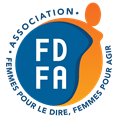 